จงเลือกคำตอบที่ถูกต้องที่สุดเพียงข้อเดียวข้อใดเป็นกิจการที่มีส่วนได้เสียสาธารณะกิจการเจ้าของคนเดียวห้างหุ้นส่วนบริษัทจำกัดบริษัทมหาชนข้อใดเป็นกิจการที่ไม่มีส่วนได้เสียสาธารณะห้างหุ้นส่วนพรชัย เทรดดิ้งธนาคารกรุงเทพเมืองไทยประกันชีวิตบริษัทหลักทรัพย์ธนชาติข้อใดคือข้อสมมติที่ใช้ในการสำเสนองบการเงินตามมาตรฐานการรายงานทางการเงินสำหรับกิจการที่ไม่มีส่วนได้เสียสาธารณะเชื่อถือได้และเกี่ยวข้องกับการตัดสินใจเกณฑ์คงค้าง และการดำเนินงานต่อเนื่องเปรียบเทียบกับได้และยืนยันความถูกต้องได้ทันต่อเวลาและเข้าใจได้ข้อใดหมายถึงทรัพยากรที่อยู่ในความควบคุมของกิจการทรัพยากรดังกล่าวเป็นผลของเหตุการณ์ในอดีตซึ่งกิจการคาดว่าจะได้รับประโยชน์เชิงเศรษฐกิจจากทรัพยากรนั้นในอนาคตสินทรัพย์หนี้สินและส่วนของเจ้าของรายได้ค่าใช้จ่ายกิจการในข้อใดไม่ต้องจัดทำงบแสดงการเปลี่ยนแปลงส่วนของเจ้าของห้างหุ้นส่วนจดทะเบียนบริษัทจำกัด/บริษัทมหาชนจำกัดนิติบุคคลที่ตั้งขึ้นตามกฎหมายต่างประเทศกิจการร่วมค้าตามประมวลรัษฎากรข้อใดไม่ใช้เงินสดและรายการเทียบเท่าเงินสดเงินสดย่อยธนาณัติตั๋วแลกเงินไปรษณีย์เงินฝากธนาคารกระแสรายวันและออมทรัพย์เงินฝากประจำเช็คที่ถึงกำหนดชำระแต่ยังมิได้นำฝากข้อใดหมายถึงลูกหนี้การค้าและลูกหนี้อื่นลูกหนี้การค้าลูกหนี้ตามตั๋วเงินรับอันเกิดจากค่าสินค้าหรือบริการค่าใช้จ่ายจ่ายล่วงหน้ารายได้ค้างรับเงินทดรองถูกทุกข้อข้อใดหมายถึงค่าใช้จ่ายผลประโยชน์พนักงานเงินกู้เงินประกันสังคมเงินเบิกเกินบัญชีธนาคารเงินให้กู้ยืมข้อใดหมายถึงไม่ใช่ค่าใช้จ่ายอื่นที่ปรากฏในงบกำไรขาดทุน-จำแนกค่าใช้จ่ายตามหน้าที่ผลขาดทุนจากการจำหน่ายเงินลงทุนผลขาดทุนจากการจำหน่ายที่ดินอาคารและอุปกรณ์ค่าทำงานล่วงเวลาของพนักงานผลขาดทุนจากการหยุดงานของพนักงานข้อใดหมายถึงต้นทุนทางการเงินเงินประกันสังคมดอกเบี้ยเงินฝากธนาคารดอกเบี้ยเงินกู้/ค่าธรรมเนียมธนาคารที่เกิดจากการกู้ยืมเงินผลขาดทุนจากการจำหน่ายเงินลงทุน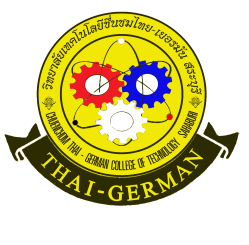 ใบงานที่ 14เรื่อง งบการเงินวิชาการบัญชีเบื้องต้น     รหัสวิชา 20200 –1002        สาขาการบัญชี     ระดับชั้น ปวช.1อ.ผู้สอน อรทัย  พิมพ์ทองชื่อ..................................................สกุล......................................รหัสนักศึกษา……………………ใบงานที่ 14เรื่อง งบการเงินวิชาการบัญชีเบื้องต้น     รหัสวิชา 20200 –1002        สาขาการบัญชี     ระดับชั้น ปวช.1อ.ผู้สอน อรทัย  พิมพ์ทองชื่อ..................................................สกุล......................................รหัสนักศึกษา……………………